Commune de Bains sur Oust                               Centre de Loisirs Nominoë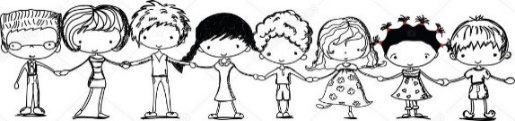                                                                                     Espace jeunes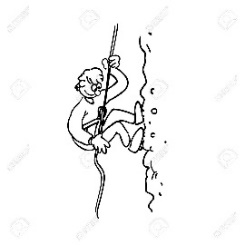 Fiche d’inscription – année 2024A remplir pour l’année civile Centre de Loisirs 3/12 ans                                               Espace Jeunes 10/17 ans le ou les enfant(s) : NOM – Prénom – date de naissance…………………………….………………………………………..……………………….. né(e) le ………………………………………………………………………….……………………………………………..………………….. né(e) le ………………………………………………………………………….………………………………..……………………………….. né(e) le ………………………………………………………………………….…………………………………………………………..…….. né(e) le …………………………………………… responsable(s) de ou des enfants :Resp.1 NOM ……………………………………………………..	Resp.2 NOM ……………………………………………………………Prénom ………………………………………………………………	Prénom ……………………………………………………………………..Adresse …………………………………………………………….	Adresse (si différente) ………………………………………..…………………………………………………………………………….	…………………………………………………………………………………….CP / Ville …………………………………………………………..	CP / Ville ………………………………………………………………….Profession : ……………………………………………………..	Profession : ……………………………………………………………..Tél. (domicile) …………………………………………………	Tél. (domicile) …………………………………………………………Tél. (travail) …………………………………………………….	Tél. (travail) …………………………………………………………….Tél. (portable) …………………………………………………	Tél. (portable) …………………………………………………………Adresse mail : ………………………………………………………………………………………………………………………………………………. renseignements relatifs à votre régime d’allocations familiales :  régime général CAF / caisse de …………………………………………………. (Joindre un justificatif)n° d’allocataire : …………………………………………………  	montant du quotient familial : ……………………….. régime MSA / caisse de ………………………………………………………………. (Joindre un justificatif)n° d’allocataire : …………………………………………………	montant du quotient familial : ……………………….. bénéficiaire de Bons Vacances CAF ou MSA (à joindre au dossier) Le responsable de l’enfant a pris connaissance des conditions d’inscription et de fonctionnement des Accueils et les accepte. En cas d’urgence, le responsable autorise le directeur de l’accueil à prendre les mesures d’intervention et de transport qui s’imposent.Il autorise son enfant à participer à toutes les activités organisées par l’équipe d’animation.Fait à …………………………………………………………………               Signature du ou des responsable(s) Le ……………………………………………………………………….